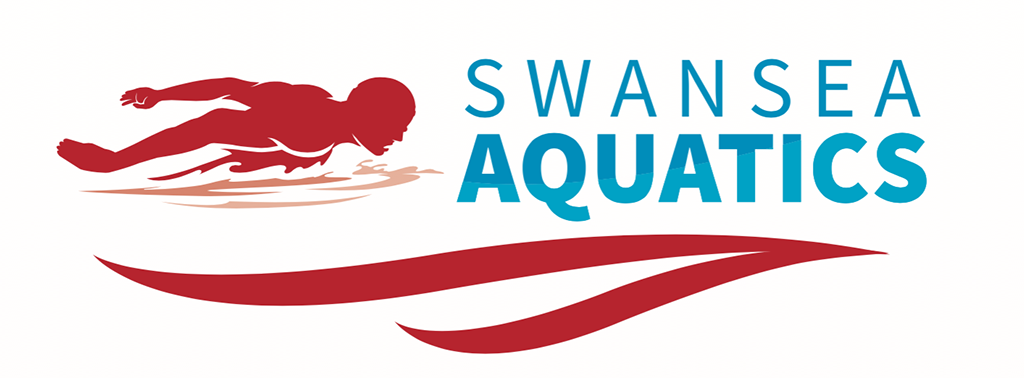 Swimmer ProtocolSwimmers are to continue to maintain a safe distance throughout their session from entering the facilities, right through until they leave. Following the One Way Systems in place.Swimmers are to present at the facility wearing a face covering ahead of session if they are over the age of 11 years. This remains a legal requirement and is actively enforced by our facility partners. Under 11 years are not requirement by law to wear a mask unless they wish to. Face Coverings must be left on until the swimmers are at the back of their lane and then placed in their equipment bag (Using a small plastic bag to keep dry if necessary)Every swimmer must report to the parent volunteer on arrival to answer the Health check questions.Facility Changing rooms are open for use at all of our training facilities, including showers (this may change at short notice) 
We would however ask that you arrive ‘Beach Ready’ to help the steady footfall of swimmers arriving into the changing areas. There are a maximum number of 10 people able to enter the group change in Penlan at any one time. We ask that you remove outer clothing swiftly and make your way towards the shutters. These will be opened as soon as the pool hall is clear from other users. We respectfully ask that you distance yourselves from others where you can and please do not hang around in the changing rooms and leave as soon as you are ready to exit the building.
Please also exit the poolside swiftly after your session to allow other users to enter for their allotted time slot.As the swimmer exits the pool they need to put their face covering back on before proceeding to the changing rooms.Face coverings must remain in place until the swimmer has exited the facility and returned to their car. 




Updated 30.12.21